2022年度耕地地力保护补贴结余资金水稻机械化生产资金扶持项目区级评估验收情况的公示根据益阳市赫山区人民政府办公室《关于印发〈赫山区2022年度耕地地力保护补贴结余资金使用方案〉的通知》（益赫政办函〔2023〕22号）、益阳市赫山区农机事务中心《关于印发〈赫山区2022年度耕地地力保护补贴结余资金水稻机械化生产资金使用方案〉的通知》（益赫农机〔2023〕26号）的要求，在主体自主申报、乡级初审的基础上，2023年11月22日至24日，区农机事务中心、区财政局组成区级复审工作小组，对各乡镇2022年度耕地地力保护补贴结余资金水稻机械化生产资金扶持项目进行评估验收，区纪委监委派驻区农业农村局纪检监察组全程参与监督。现将赫山区2022年度耕地地力保护补贴结余资金水稻机械化生产资金扶持项目区级评估验收情况公示如下，公示期间(2023年12月5日-12月12日)，如有异议，请向赫山区农机事务中心反映，联系电话0737-2624361。赫山区农机事务中心2023年12月5日一、早稻秸秆机械化切碎还田作业补贴核验情况公示（1）早稻秸秆机械化切碎还田作业补贴面积分乡镇汇总表（第一批）（2）12个乡镇秸秆机械化切碎还田面积及补贴资金发放明细表（第一批）机插机抛集中连片示范扶持核验情况三、新增水稻有序机抛秧作业能力提升补贴核验情况四、耕地地力保护性耕作机械化生产模式对比示范和技术培训补贴核验情况序号乡镇稻秸秆机械化切碎还田补贴面积（亩）备注1岳家桥镇21202衡龙桥镇14666.90节余573.1亩3沧水铺镇45604会龙山街道2266.045新市渡镇57906泥江口镇67707欧江岔镇209408泉交河镇313509笔架山1853010八字哨镇1379011兰溪镇54193.9612龙光桥街道24450合计合计199426.90节余573.1亩赫山区2023年早稻秸秆机械化切碎还田面积核验公示表（第 一批）赫山区2023年早稻秸秆机械化切碎还田面积核验公示表（第 一批）赫山区2023年早稻秸秆机械化切碎还田面积核验公示表（第 一批）赫山区2023年早稻秸秆机械化切碎还田面积核验公示表（第 一批）赫山区2023年早稻秸秆机械化切碎还田面积核验公示表（第 一批）赫山区2023年早稻秸秆机械化切碎还田面积核验公示表（第 一批）序号乡镇主体联系人（证卡电话统一）联系人（证卡电话统一）切碎还田面积（亩）序号乡镇主体姓名电话切碎还田面积（亩）1八字哨镇汤彩华15274792041304.75 2八字哨镇叶清明18711773267133.13 3八字哨镇夏建才15973072899129.56 4八字哨镇欧重阳13786789500210.49 5八字哨镇汤浩13875380220251.81 6八字哨镇夏立新18073749827107.48 7八字哨镇欧明球17763706750144.60 8八字哨镇曾国辉13487804253218.63 9八字哨镇赵虎13786701529515.29 10八字哨镇欧阳建华13511131553159.24 11八字哨镇刘建军18397502299110.58 12八字哨镇夏阳升13762722834123.73 13八字哨镇夏迎飞15364308980114.52 14八字哨镇吴建章18773723801123.83 15八字哨镇吴建中18773723801165.91 16八字哨镇蒋玉良18711727159111.69 17八字哨镇周艳群18166294898121.97 18八字哨镇邹前程15869792786320.55 19八字哨镇赵学军15197777798271.78 20八字哨镇周进飞18166289516144.38 21八字哨镇杨余粮13141354995111.46 22八字哨镇夏训仁18607377502222.67 23八字哨镇樊普安15673695736156.83 24八字哨镇夏新明15573790303125.04 25八字哨镇汤光辉13973677181112.45 26八字哨镇徐畅奇15616784970177.76 27八字哨镇徐年春19973755625173.78 28八字哨镇夏佑文19973756360114.14 29八字哨镇曾毅辉13787370927257.82 30八字哨镇潘国保13786721326114.10 31八字哨镇孙世清18207371056421.28 32八字哨镇曾霞生15107372340188.82 33八字哨镇夏志坚18153320771178.36 34八字哨镇夏春芳13203679067202.65 35八字哨镇孙广良13487692839172.49 36八字哨镇夏训青15273703130155.81 37八字哨镇赵建乐18973778820471.32 38八字哨镇周摇13873784594249.56 39八字哨镇邓军辉13973751288239.04 40八字哨镇夏建辉17749618265104.42 41八字哨镇徐畅国15399701680169.23 42八字哨镇徐登科13054093342131.55 43八字哨镇夏英辉18173725057170.14 44八字哨镇周辉13873747498151.31 45八字哨镇周光彩19958851080164.00 46八字哨镇周德球13875327524101.98 47八字哨镇欧恢仁15274721651143.30 48八字哨镇温立辉15807379768425.55 49八字哨镇邓双林13762712993183.03 50八字哨镇夏新明13467872759158.89 51八字哨镇夏中信13397576638105.48 52八字哨镇夏国礼15869784179630.51 53八字哨镇邓菊华19976710318214.92 54八字哨镇蔡凤梅18075974186686.15 55八字哨镇欧连红18795872407102.43 56八字哨镇欧阳曙清13786789600262.99 57八字哨镇夏罗生13007373243108.80 58八字哨镇夏新华18075979931162.46 59八字哨镇李庚莲13973767080197.16 60八字哨镇薛新东13549740057194.76 61八字哨镇王泽梅15673708400100.78 62八字哨镇徐克强18975364003101.51 63八字哨镇朱凤球15073782721118.23 64八字哨镇周跃军15973787543156.26 65八字哨镇周柏凡13367376383266.55 66八字哨镇卜浩林13873719951245.50 67八字哨镇张兴旺15173739016284.29 68八字哨镇夏新波17773759300129.50 69八字哨镇曾昭辉15197710888189.02 70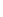 兰溪镇肖小军15898452985100.41 71兰溪镇益阳市赫山区元群家庭农场李元群15073711679240.03 72兰溪镇冷志明15581181913102.72 73兰溪镇冷兆林13016144295100.20 74兰溪镇冷双喜13873717655105.15 75兰溪镇冷国强18397501646108.11 76兰溪镇冷世界15364316758144.35 77兰溪镇冷爱民15197773064122.98 78兰溪镇蔡又阳18073756806168.47 79兰溪镇益阳市赫山区斌安家庭农场柴斌安13786799649463.59 80兰溪镇袁国安13107373056728.34 81兰溪镇赫山区龙云家庭农场汤超人18173700201382.67 82兰溪镇益阳市赫山区鸿福天家庭农场汤友福13874329718122.82 83兰溪镇冷国民15673671198218.35 84兰溪镇汤卫城13875357769161.49 85兰溪镇李刚强13786752056162.90 86兰溪镇上渡水稻种植合作社袁铁芳18973779196692.67 87兰溪镇益阳市老兵家庭农场徐学科13873707559892.54 88兰溪镇蔡剑17707379798484.24 89兰溪镇孙万良15377370883309.94 90兰溪镇孙旦权17363708009261.36 91兰溪镇曹云辉18173741123202.99 92兰溪镇曹时才18373719340220.65 93兰溪镇孙树田18692749827173.12 94兰溪镇孙南昌15973784481134.89 95兰溪镇孙勇18207377778480.49 96兰溪镇何学尧13873787781189.03 97兰溪镇张建仁13549779675170.97 98兰溪镇孙孝中17377979266278.55 99兰溪镇张良军17763736606219.15 100兰溪镇曹抗群13807377795223.68 101兰溪镇孙有芳13559759138222.81 102兰溪镇刘铄仁15898439393213.47 103兰溪镇张辉13973772285176.25 104兰溪镇腾辉农场曹重阳13875301598309.74 105兰溪镇宏柳农机专业合作社曹运兵13875311183669.51 106兰溪镇曹贱中15616764661166.81 107兰溪镇金辉养殖场曹金辉13367373679139.50 108兰溪镇凌雄种养合作社易小平15292092009128.52 109兰溪镇帮帮农场曹帮13647372486100.25 110兰溪镇科才家庭农场曹科才13487819635361.81 111兰溪镇登浩农场曹登浩13337277224363.77 112兰溪镇立辉水稻种植专业合作社郑立辉13762720558516.78 113兰溪镇刘小玲刘小玲18890525597171.27 114兰溪镇罗正新罗正新13054092891269.24 115兰溪镇杨梦金杨梦金13487800941302.81 116兰溪镇张学华张学华15869792668337.25 117兰溪镇曹雄燕18673733337343.66 118兰溪镇陈正安13107273578103.94 119兰溪镇叶云康13607372439304.05 120兰溪镇益阳市乡约农牧农业科技开发有限公司曹颂斌13307376680520.73 121兰溪镇蔡雨凯13272194982180.00 122兰溪镇刘国勋15869790549114.06 123兰溪镇彭植伍13873772560108.80 124兰溪镇益阳市赫山区兰溪镇荣新家庭农场蒋新谷18073711695136.68 125兰溪镇杨文斌15173739021107.83 126兰溪镇益阳市赫山区庆飞种植农民专业合作社王庆飞15080721738165.65 127兰溪镇益阳市赫山区奇源特种水产养殖农民专业合作社刘铁夫17347271669101.00 128兰溪镇益阳市赫山区容平种植农民专业合作社龙容平19973761153102.97 129兰溪镇益阳市赫山区龙荣水稻种植专业合作社刘飞军13508402709346.79 130兰溪镇益阳市赫山区永强水产科技专业合作社刘永强13786767166185.12 131兰溪镇益阳市赫山区王兴水稻种植农民专业合作社王兴18773711138107.10 132兰溪镇益阳市浩长农业专业合作社文雨仁18407371505127.25 133兰溪镇益阳市冬斌种养农民专业合作社冷文斌15873732685317.47 134兰溪镇陈志斌13487377538292.24 135兰溪镇陈国平15386376050317.96 136兰溪镇钟立庚17307375576244.21 137兰溪镇陈海军13574710938118.56 138兰溪镇龚明华15576817775699.41 139兰溪镇益阳市赫山区益西水稻种养农民专业合作社孙海13657372135130.10 140兰溪镇孙建飞17378069390213.22 141兰溪镇孙建华13617372385136.00 142兰溪镇益阳市英豪生态种养专业合作社张金辉13574737771332.41 143兰溪镇益阳市赫山区超胜农机专业合作社孙端辉13367312913396.62 144兰溪镇益阳市阿科家庭农场曾婷13874317389146.68 145兰溪镇益阳市友伏生态种养专业合作社孙友伏15080730508214.68 146兰溪镇铁坨家庭农场徐迪辉15274747898222.77 147兰溪镇庄稼汉家庭农场徐超军13875390849240.41 148兰溪镇良秋农业科技专业合作社孙桐初13786794054318.72 149兰溪镇恒盛水稻种植农民专业合作社余建平18230505704185.28 150兰溪镇余正才家庭农场余正才19967724939132.89 151兰溪镇益阳市益民农业专业合作社李旭芳13875357061668.89 152兰溪镇益阳市赫山区粮庄水稻农民专业合作社熊建军18611985636911.80 153兰溪镇王德保13574742873189.42 154兰溪镇周兴良15116708404107.63 155兰溪镇简正明13786742078100.57 156兰溪镇曹安乐17872196329265.39 157兰溪镇汤少山177527093411105.50 158兰溪镇汤雨华17373766299130.17 159兰溪镇刘世柱13787377762138.91 160兰溪镇曹长庚13257370496111.71 161兰溪镇曹子固17773739886136.00 162兰溪镇刘有权13873730342172.91 163兰溪镇张国良13786750449190.10 164兰溪镇张智民15292097835100.57 165兰溪镇王清平15274869852105.88 166兰溪镇王令元13873782279227.31 167兰溪镇周益安15973709740121.43 168兰溪镇湛银强17373716126190.39 169兰溪镇艳伟家庭农场蔡冬伟15807374345354.56 170兰溪镇江彪18773701272204.04 171兰溪镇丽君家庭农场蔡佑军18107370963511.35 172兰溪镇李立兵13787472341138.28 173兰溪镇李浩亮18169371602112.36 174兰溪镇谢中华15243701969207.39 175兰溪镇志飞种养农民专业合作社魏志飞13272152870153.35 176兰溪镇魏志明13107179645223.52 177兰溪镇春方家庭农场冷春方15080749374260.12 178兰溪镇陈又才15873731044141.57 179兰溪镇世军家庭农场冷世军19958821291459.00 180兰溪镇石益家庭农场杨季春19373777238234.30 181兰溪镇王超群18073760667118.31 182兰溪镇蔡贤方家庭农场蔡贤方19117908572428.31 183兰溪镇马头湖家庭农场江得明13973727446195.59 184兰溪镇孙四军15197777608169.27 185兰溪镇益阳市赫山区庆松家庭农场孙庆松15973772909262.39 186兰溪镇孙又生18173756053210.62 187兰溪镇益阳市赫山区欣田家庭农场孙焰13707371359143.74 188兰溪镇孙介勇13627373038218.81 189兰溪镇赫山区车塘家庭农场孙志强13873784352236.90 190兰溪镇孙映军15173777363258.68 191兰溪镇孙伏安13973700180204.53 192兰溪镇益阳市赫山区立红种植专业合作社张立红18373708316402.85 193兰溪镇益阳市赫山区三友优质水稻种植专业合作社张曙光15173739146212.25 194兰溪镇益阳市赫山区国巍农业专业合作社张阳安19892700559345.32 195兰溪镇张创模15292085924161.06 196兰溪镇欧伍辉15973769840199.15 197兰溪镇罗建武15197727548141.39 198兰溪镇邹玉良17363779613102.09 199兰溪镇王飞红15173722018135.52 200兰溪镇罗明华13080590706102.77 201兰溪镇吴建中18773723801170.00 202兰溪镇益阳市赫山区靖芝种植专业合作罗向先13549752667215.94 203兰溪镇欧罗生15898451861233.03 204兰溪镇文介如13762732097359.80 205兰溪镇何建军13875370168502.51 206兰溪镇蔡国华18873711634222.93 207兰溪镇夏双喜15873742418105.13 208兰溪镇罗丁16607375857714.61 209兰溪镇文润桃13007370173105.77 210兰溪镇汤国辉18711724584111.50 211兰溪镇赵立明15773704420107.21 212兰溪镇赵舜良13973739918407.41 213兰溪镇曹志良13574722342152.27 214兰溪镇王立强13378077698197.31 215兰溪镇陈壮林13549767875227.63 216兰溪镇曹震宇18507378913173.24 217兰溪镇曹明军13511119617134.15 218兰溪镇曾正安18473700983145.75 219兰溪镇袁应年13607377149143.45 220兰溪镇邓跃飞15973771686252.86 221兰溪镇曾庆武15080711221117.75 222兰溪镇汤力13973682055250.74 223兰溪镇曾宪明19117996859247.76 224兰溪镇邓爱民19892700731129.80 225兰溪镇邓建军18173767362116.00 226兰溪镇孙建安15197777450145.33 227兰溪镇曾年终15897371842158.45 228兰溪镇徐光辉18207379642286.84 229兰溪镇张志球15973759822412.06 230兰溪镇袁伟18230509907148.68 231兰溪镇陈军科13637372745160.48 232兰溪镇李胜18173744029146.39 233兰溪镇陈佑民17363788092138.19 234兰溪镇孙红志13217372702108.80 235兰溪镇赵志军17363751868310.96 236兰溪镇陈国良13873759003455.59 237兰溪镇彭中良15073777985113.91 238兰溪镇邓有能13170378452108.33 239兰溪镇邓国庆18973750898100.61 240兰溪镇夏训军17363799819115.83 241兰溪镇曾武17347231370136.98 242兰溪镇曾志中18711708523167.11 243兰溪镇孙先科15616815508155.47 244兰溪镇李金仁13875357925424.33 245兰溪镇赵海伟18573738552131.82 246兰溪镇张友良13170377849179.36 247兰溪镇李志旺15869791801225.72 248兰溪镇赵三河13707371864100.00 249兰溪镇孙国奇13874317098198.24 250兰溪镇李志军18397541219487.91 251兰溪镇李书波13549731605127.15 252兰溪镇孙建义18873709221131.28 253兰溪镇赵国强13973742183286.32 254兰溪镇赵加英18773709300600.84 255兰溪镇汤春生15869761348135.52 256兰溪镇徐建军13316553358224.95 257兰溪镇汤光佑13762727248125.23 258兰溪镇曹小夫15197702186340.04 259兰溪镇曹正洲15274717858157.85 260兰溪镇曹灿庭15616756982148.92 261兰溪镇曹灿13786750010356.99 262兰溪镇曹登陆13327371152142.35 263兰溪镇曹小毛13873731109211.24 264兰溪镇曹益农15080701598311.39 265兰溪镇肖移端173637433951334.28 266兰溪镇肖移保15697378858275.25 267兰溪镇肖训兵13786757945276.43 268兰溪镇曹梦成15116701568536.50 269兰溪镇赵建兵15197727848325.86 270兰溪镇陈冬生18711772648309.06 271兰溪镇陈军飞13973762659272.82 272兰溪镇余海兵17373725292734.01 273兰溪镇徐畅茂15973077869271.26 274兰溪镇汤光强15367729802302.32 275兰溪镇汤应平17711723922368.63 276兰溪镇黄小春15274711058301.29 277兰溪镇冷超群13337323183427.42 278兰溪镇冷安帮15807372052236.19 279兰溪镇蔡荣华18073702774188.45 280兰溪镇何国良19173728513132.11 281兰溪镇蔡建华13707377870332.73 282兰溪镇黄赛斌13973767031363.91 283兰溪镇蔡伏兵13507376715130.94 284兰溪镇冷德华18230546148356.62 285龙光桥周光明151737720241267.75 286龙光桥叶伟明13511110316588.50 287龙光桥邹红军13973742356318.95 288龙光桥潘迎周13667412138297.84 289龙光桥符迎春15898409848259.11 290龙光桥贾学球13973740327252.36 291龙光桥杨志强13141552207252.25 292龙光桥王太祥13786722810207.27 293龙光桥符欢乐13467870969186.55 294龙光桥张卫春13203655824176.42 295龙光桥彭昌荣13511139418133.48 296龙光桥符元生15173710318114.41 297龙光桥曾卫红1586976039882.00 298龙光桥蔡礼15197700285314.22 299龙光桥李雪锋13487671916272.87 300龙光桥刘建昌13875321646234.12 301龙光桥郭立军15873709656230.40 302龙光桥蔡建辉13517371779206.31 303龙光桥蔡建军13786719024184.74 304龙光桥肖胜波13875321578142.21 305龙光桥帅年飞18711703124130.32 306龙光桥蔡新华13786741912104.50 307龙光桥肖钧陶1510737041769.10 308龙光桥艾德飞1378678049143.20 309龙光桥陈玉满1871170442918.80 310龙光桥蔡光军1587370992415.00 311龙光桥简文明1378677938012.00 312龙光桥蔡建新1507374166910.20 313龙光桥曹景科182737003465.60 314龙光桥叶中良135747194855.50 315龙光桥曹梦辉156737509555.18 316龙光桥何建军150807401214.60 317龙光桥肖兆明137867314864.00 318龙光桥李运军159737022573.96 319龙光桥蔡先明138753728623.80 320龙光桥肖旦希152747278583.50 321龙光桥蔡雪飞151977037363.50 322龙光桥熊梦先151737400293.00 323龙光桥熊辉先155737943112.80 324龙光桥蔡六云151737004562.67 325龙光桥李启贱136753299162.64 326龙光桥陈孟飞155737746072.64 327龙光桥吴栋冒183975466602.64 328龙光桥陈益安135747322072.42 329龙光桥吴腊华150737301912.30 330龙光桥李应时151167020412.20 331龙光桥曹春林135111219872.20 332龙光桥吴崇旺131351718882.20 333龙光桥李建良135747104962.16 334龙光桥帅中秋152747968682.00 335龙光桥帅正凡155263992392.00 336龙光桥陈新年130373781921.98 337龙光桥李立成152737985561.80 338龙光桥黄咏辉137867096711.71 339龙光桥蔡佳良138753005801.52 340龙光桥蔡迎兵182737018521.52 341龙光桥蔡正秋151167061031.52 342龙光桥简贱生139737803491.50 343龙光桥蔡兆民136273704541.45 344龙光桥帅葵华139073725121.40 345龙光桥帅容华138737801181.30 346龙光桥李罗生139737423691.22 347龙光桥肖均安158984211281.20 348龙光桥肖建华151977124031.10 349龙光桥袁芝兵139737015191.00 350龙光桥帅泽红152737071031.00 351龙光桥彭维生151977153481.00 352龙光桥曹正端138753106890.50 353龙光桥简春林189333548620.50 354龙光桥吴伟辉13707370125216.96 355龙光桥沈兵18397545762178.75 356龙光桥欧阳正明13873702659366.26 357龙光桥曾思18153706950144.69 358龙光桥谢正兵13469412638132.64 359龙光桥刘世兵1511671479989.50 360龙光桥蔡大志13574719046240.48 361龙光桥石国中15898449818239.85 362龙光桥熊新元13467370518157.37 363龙光桥曾作群1354970234297.38 364龙光桥蔡建强133975758825.50 365龙光桥夏光钦150807193983.80 366龙光桥王亮明158984616892.80 367龙光桥石义方187117738942.00 368龙光桥夏清和151167078731.50 369龙光桥胡正斌13487814377625.51 370龙光桥李玉光15873700909538.40 371龙光桥曹国期19907376583324.28 372龙光桥肖定保13487674134287.89 373龙光桥曹学成15073760828256.92 374龙光桥曹杰成17773704352169.10 375龙光桥李令辉13874339021112.59 376龙光桥李辉跃17763740831100.02 377龙光桥胡志文1378737716899.75 378龙光桥曹文建1589872122495.00 379龙光桥蔡小毛1777370435220.20 380龙光桥胡楚云1777370435220.00 381龙光桥曹德明1877370841220.00 382龙光桥胡雪光199737023349.50 383龙光桥肖汉云134678772288.21 384龙光桥肖卫明177737043528.10 385龙光桥胡建科177737043528.00 386龙光桥龙建华177737043528.00 387龙光桥肖电光177737043527.95 388龙光桥肖海军177737043526.46 389龙光桥肖志明177737043526.20 390龙光桥汤应群177737043526.00 391龙光桥曹应辉187737084125.80 392龙光桥肖纯一177737043525.50 393龙光桥肖界和177737043525.50 394龙光桥肖学军152747107615.50 395龙光桥胡雪飞187737084125.00 396龙光桥胡光祥177737043524.80 397龙光桥张良训177737043524.80 398龙光桥胡杰云177737043524.50 399龙光桥肖正德187737084124.50 400龙光桥陈正求177737043524.50 401龙光桥李德科177737043523.50 402龙光桥曹四喜177737043523.50 403龙光桥曹景良134678772283.40 404龙光桥陈如燕177737043523.20 405龙光桥李正科177737043523.00 406龙光桥曹景满177737043522.80 407龙光桥肖玉胡134678772282.57 408龙光桥李恩科177737043522.50 409龙光桥卜寅秋177737043522.40 410龙光桥蔡爱菊134678772282.35 411龙光桥曹则尧177737043522.20 412龙光桥曹锦飞177737043522.10 413龙光桥曹双海199737023342.00 414龙光桥李佑科177737043521.80 415龙光桥肖伏秋177737043521.78 416龙光桥胡学凯177737043521.50 417龙光桥胡仁保177737043521.00 418龙光桥肖聘贤134678772281.00 419龙光桥肖怡良177737043520.90 420龙光桥曹和平177737043520.50 421龙光桥龙恭阳13511121339633.85 422龙光桥熊正龙13973741611479.22 423龙光桥曹志保15273798785457.29 424龙光桥肖国辉18173738529191.87 425龙光桥李玉莲15173791804182.15 426龙光桥龙国海13786709330146.66 427龙光桥熊乐书15243770781140.99 428龙光桥蔡思权15080731186106.40 429龙光桥刘箩辉13673739894423.48 430龙光桥刘迎兵13762731035214.19 431龙光桥曹小华13617378564186.29 432龙光桥肖大明13874283820138.07 433龙光桥舒建军13786721183137.75 434龙光桥曹桂华13469410524130.51 435龙光桥曹爱林1817373462298.53 436龙光桥舒国辉1591927704580.00 437龙光桥曹政群1348937952279.71 438龙光桥肖胜先1351737015261.44 439龙光桥袁建康0737468988555.00 440龙光桥肖尚奇182305282561.82 441龙光桥汤正秋15869781289178.89 442龙光桥沈小波1777379906660.00 443龙光桥王安明18673780293144.20 444龙光桥陈美如1817372456892.42 445龙光桥彭新春1350845754763.91 446龙光桥潘艳18873723991258.72 447龙光桥刘晴15367718215142.58 448龙光桥冷卫国15807370954442.30 449龙光桥叶建新15616817059427.04 450龙光桥叶金龙15273700417211.50 451龙光桥曹冬海13875312627190.00 452龙光桥文新亮15197712026156.75 453龙光桥曹志高18573738768133.00 454龙光桥曹少军13574719837128.25 455龙光桥叶建华13973771559125.59 456龙光桥简颂康13367372048123.50 457龙光桥胡国祥15243761806118.56 458龙光桥张再清1827372151596.90 459龙光桥罗乐云1877370187995.00 460龙光桥冷红伏1387371777095.00 461龙光桥蔡建华1378672126390.00 462龙光桥蔡谷生1332727395370.00 463龙光桥叶建兵1507371127727.00 464龙光桥曹良志1311757447226.00 465龙光桥蔡建华1378672126320.00 466龙光桥何乐华158973705438.00 467龙光桥曹国兵13973690199254.87 468龙光桥沈爱庭15616818792180.47 469龙光桥曹民益138737511441.34 470龙光桥曹学红15273741659536.78 471龙光桥曹介民13617378818416.98 472龙光桥李卫仁18116701348226.71 473龙光桥曹新良15197711640205.75 474龙光桥汤光前15073720732194.96 475龙光桥曹雪贤13237373574187.68 476龙光桥曹安良15897370715163.23 477龙光桥肖志文13762730342147.73 478龙光桥曹海涛13873730924141.88 479龙光桥李胜军13873711568140.13 480龙光桥曹国云15197701534138.12 481龙光桥曹若尧13874329082124.45 482龙光桥李德光15573724696106.87 483龙光桥李九林15526341038104.49 484龙光桥汤清亮1397377915487.80 485龙光桥曹国正1737376475541.92 486龙光桥刘正才1361737438135.32 487龙光桥曹合林1527374279325.00 488龙光桥李端高1517375155520.00 489龙光桥曹运端1597378145911.43 490龙光桥曹庆云137867915329.90 491龙光桥陈刚科199737416659.20 492龙光桥樊德钦155263629427.34 493龙光桥张新明135747216296.15 494龙光桥曹谷良187737887695.82 495龙光桥张佑兰137873142525.81 496龙光桥曹迪强151737316425.60 497龙光桥曹凤武130541058485.42 498龙光桥曹志奇133638785914.80 499龙光桥李万美186737145354.75 500龙光桥曹世民184737188393.91 501龙光桥李毛云186927418023.69 502龙光桥李伏元182737033133.37 503龙光桥樊建生152747116133.19 504龙光桥曹秋良182305064293.17 505龙光桥张继军138753195892.71 506龙光桥李富强137073722412.29 507龙光桥曹有章137867106852.25 508龙光桥曹鹏飞187737111792.24 509龙光桥李建新155737728802.00 510龙光桥李佑云130173741331.67 511龙光桥曹庆端184737761351.09 512龙光桥张冠军151167026411.05 513龙光桥曹卫民136073718971.00 514龙光桥李志许131415543060.36 515龙光桥江有金13973772320306.85 516龙光桥胡跃云13617376528249.80 517龙光桥冷益锋13487802736246.78 518龙光桥肖柳云13973671736220.50 519龙光桥曹行13107171119187.82 520龙光桥王孟强13973739429167.87 521龙光桥王玉保13786780258159.60 522龙光桥李连清15773702482141.27 523龙光桥李光辉13549740113111.25 524龙光桥王孟良15576818814102.60 525龙光桥赵湘阶1378678980431.00 526龙光桥王罗华1597371914415.00 527龙光桥王楚芳1597370288512.00 528龙光桥王冬阳150541058528.00 529龙光桥何德山182737162026.50 530龙光桥李爱民139737700725.00 531龙光桥王传虎150807224485.00 532龙光桥王清林132173743685.00 533龙光桥王克明139737905365.00 534龙光桥张德文150737218254.00 535龙光桥王学军133472760584.00 536龙光桥谢启熬182737004753.00 537龙光桥张新明187737009683.00 538龙光桥吴中祥187737124482.00 539龙光桥张仁志137627224382.00 540龙光桥王世英156167789642.00 541龙光桥王贵喜138737098071.50 542龙光桥王小阳150737108181.50 543龙光桥王林国182737143050.50 544龙光桥王洛明13973677992185.40 545龙光桥戴新年18373735668196.82 546龙光桥符述林1357473098924.80 547龙光桥张德夫138743091377.00 548龙光桥张立中136173722936.50 549龙光桥符石波156168010385.50 550龙光桥曹世如150807297064.50 551龙光桥曹建国152437082272.50 552龙光桥张德先151979231282.40 553龙光桥曹应贤138743397392.00 554龙光桥张立民151977134821.50 555龙光桥张鸿斌137627129991.50 556龙光桥张丙高132036772511.50 557龙光桥符冬桂183975417811.20 558会龙山卫红农机盛洪春18473718387624.13 559会龙山星飞农机谭新桥13387829881447.29 560会龙山谷优农场谭伏良17363737345420.85 561会龙山郭亮15526394212203.10 562会龙山郭罗仁15274799836208.35 563会龙山郭志贤18473705983154.10 564会龙山袁德才18166296496107.14 565会龙山杜新建18573737371101.08 566新市渡镇李光武李光武13487692209555.83 567新市渡镇骆胜林骆胜林13875320395122.68 568新市渡镇田建兵田建兵13667491771180.00 569新市渡镇曾殿军曾殿军13873727059152.82 570新市渡镇周安周安15243704059284.30 571新市渡镇朱放新朱放新13973797672100.00 572新市渡镇朱建武朱建武13875332042134.00 573新市渡镇朱克武朱克武17373718189175.00 574新市渡镇朱介明朱介明13874332830396.17 575新市渡镇李创华李创华13549767409336.00 576新市渡镇贺海明贺海明15898459745280.00 577新市渡镇彭海平彭海平19152251839354.00 578新市渡镇盛大阳盛大阳17726184959101.00 579新市渡镇盛少华盛少华13875302460450.00 580新市渡镇王楚书王楚书13973697567188.00 581新市渡镇周光明周光明15173772024185.00 582新市渡镇彭志强彭志强18613961700168.00 583新市渡镇周惠华周惠华13875392016650.00 584新市渡镇周仁康周仁康13973767088750.00 585新市渡镇周铁民周铁民13873772778227.20 586泥江口镇罗伟建15367723999728.00 587泥江口镇罗抗军13487802430100.24 588泥江口镇罗辉1.89738E+11170.00 589泥江口镇高骏19958868058261.00 590泥江口镇廖热华17763741638340.00 591泥江口镇高四和18973708538310.00 592泥江口镇李云峰18073775871100.00 593泥江口镇罗超纲13762727171155.00 594泥江口镇蔡雨15773707906490.00 595泥江口镇何建军13365872696100.00 596泥江口镇夏言震15307374321439.86 597泥江口镇何范明17343779058100.00 598泥江口镇何觉军18997546079203.00 599泥江口镇蔡跑红13973787734122.00 600泥江口镇罗先明15973700995185.00 601泥江口镇夏再奇17377975319200.00 602泥江口镇蔡术军18073790501220.00 603泥江口镇张近阳13574739495280.00 604泥江口镇蔡德粱17347295185200.00 605泥江口镇甚超群18073708205212.00 606泥江口镇蔡海军18173723232252.00 607泥江口镇雷  捷13387374321120.00 608泥江口镇郭立纶13875354007220.00 609泥江口镇蔡雄17363716258179.00 610泥江口镇邓胜军15973788708238.00 611泥江口镇丁学先13016158519170.00 612泥江口镇徐彬15773730566230.00 613泥江口镇雷敏15073771860230.00 614泥江口镇周碧云18773710618214.90 615笔架山乡欧阳彬欧阳彬15973739434185.47 616笔架山乡汤超汤超19973728951127.00 617笔架山乡张伯飞张伯飞13574742599567.45 618笔架山乡汤学兵汤学兵18173797968102.60 619笔架山乡汤步峰汤步峰18230507788452.20 620笔架山乡王罗文王罗文13574737502150.48 621笔架山乡汤振军汤振军15898460948114.00 622笔架山乡汤向前汤向前13508457095440.80 623笔架山乡汤国军汤国军18373703931152.00 624笔架山乡汤志敏汤志敏18073723411115.00 625笔架山乡张鹏张鹏18207419964445.60 626笔架山乡徐业如徐业如13135161759101.00 627笔架山乡陈平江陈平江18073716278132.00 628笔架山乡石超军石超军18397541418301.10 629笔架山乡夏得贤夏得贤15173757985106.00 630笔架山乡邢抗军邢抗军15343373258382.99 631笔架山乡曾小青曾小青15897372794215.76 632笔架山乡孙涛孙涛15343071831145.10 633笔架山乡汤菊清汤菊清15898430936163.66 634笔架山乡龚春满龚春满19117906107102.00 635笔架山乡薛永强薛永强15580800606159.90 636笔架山乡张朋辉张朋辉13332574098104.55 637笔架山乡曹红卫曹红卫13487802369107.00 638笔架山乡姚佳明姚佳明13016150833101.00 639笔架山乡彭国群彭国群15292082519108.82 640笔架山乡欧武欧武18973779620183.80 641笔架山乡肖尚元肖尚元15573709558271.51 642笔架山乡于鸿谋于鸿谋158619709201120.12 643笔架山乡彭灿彭灿13823668740320.11 644笔架山乡温西尧温西尧18773700803225.18 645笔架山乡温水生温水生13487679004173.80 646笔架山乡方协青方协青15973720438124.79 647笔架山乡温其军温其军19958124105110.00 648笔架山乡温德海温德海13487681459102.00 649笔架山乡温训尧温训尧19117936191134.47 650笔架山乡周光跃周光跃15575103588485.20 651笔架山乡蔡东香蔡东香15399709013102.00 652笔架山乡李国文李国文13203654091109.74 653笔架山乡王平王平13117471043156.44 654笔架山乡夏伍清夏伍清19173719993145.42 655笔架山乡欧阳复建欧阳复建15116770354142.50 656笔架山乡夏训忠夏训忠15526331419213.48 657笔架山乡温学训温学训13549722762163.17 658笔架山乡邓志毛邓志毛18973799048156.90 659笔架山乡温首坤温首坤17711719233149.37 660笔架山乡俞聪俞聪15673783577268.62 661笔架山乡刘兆凡刘兆凡13107179982104.00 662笔架山乡徐友兵徐友兵18273779004154.28 663笔架山乡徐建兵徐建兵13786732068188.33 664笔架山乡李中桃李中桃13549702739108.00 665笔架山乡任聪任聪193737006661303.15 666笔架山乡阮华辉阮华辉13107374561102.00 667笔架山乡邱凡林邱凡林13574722363105.00 668笔架山乡王国良王国良13467877936115.00 669笔架山乡邹国良邹国良18390429191101.00 670笔架山乡夏发扬夏发扬13874329708130.89 671笔架山乡苏罗群苏罗群18173707990127.26 672笔架山乡夏发明夏发明15973772326316.24 673笔架山乡贺学文贺学文13407370314262.66 674笔架山乡贺光龙贺光龙13657372204104.00 675笔架山乡刘征宣刘征宣13487689648421.15 676笔架山乡宁战胜宁战胜17726191967102.01 677笔架山乡刘国辉刘国辉18075972624126.18 678笔架山乡徐新春徐新春15898401038104.00 679笔架山乡徐永年徐永年15576296258104.00 680笔架山乡肖建林肖建林13973700010225.04 681笔架山乡徐方秋徐方秋18873700996102.00 682笔架山乡谭秋辉谭秋辉17749612088127.73 683笔架山乡姚若虚姚若虚18166297688104.00 684笔架山乡徐延科徐延科13786750720103.51 685笔架山乡杨霞林杨霞林13647374324101.80 686笔架山乡刘树松刘树松15367729105176.07 687笔架山乡杨虎虎杨虎虎18173733509105.00 688笔架山乡何秋良何秋良13016156648358.77 689笔架山乡何宜春何宜春13637370317811.04 690笔架山乡赵腊新赵腊新13549779349122.49 691笔架山乡李景光李景光18373706787115.00 692笔架山乡邱世华邱世华13873700123437.41 693笔架山乡倪昌然倪昌然15898460742279.92 694笔架山乡冷胜军冷胜军15197701234222.65 695笔架山乡陈月陈月139125564181116.32 696泉交河镇蔡书龙蔡书龙15898442357138.00 697泉交河镇曹进安曹进安15307372961159.00 698泉交河镇陈超陈超15348375252137.00 699泉交河镇陈德陈德18975387872173.00 700泉交河镇陈端华陈端华19173750233183.00 701泉交河镇陈国军陈国军139737012081088.00 702泉交河镇陈宏光陈宏光13548573908185.00 703泉交河镇陈落元陈落元15367713010195.00 704泉交河镇陈铁彪陈铁彪15973782282255.00 705泉交河镇陈再辉陈再辉17373783548289.00 706泉交河镇陈志波陈志波15973797489175.00 707泉交河镇范兴范兴15367710035343.00 708泉交河镇范志云范志云13278864444266.00 709泉交河镇郭世贤郭世贤191648157771089.00 710泉交河镇何浩何浩13467877388363.00 711泉交河镇何立辉何立辉18153322959741.00 712泉交河镇何志鹏何志鹏19350769332213.00 713泉交河镇胡尚云胡尚云13467371091135.00 714泉交河镇胡星国胡星国19967700286111.00 715泉交河镇胡志泉胡志泉18007372288302.00 716泉交河镇简丽蓉简丽蓉186073716153674.80 717泉交河镇江回江回18907370272166.00 718泉交河镇蒋次军蒋次军13762702573119.00 719泉交河镇蒋学军蒋学军17373723989476.00 720泉交河镇蒋智明蒋智明13875302685187.00 721泉交河镇李焕文李焕文13617378776281.00 722泉交河镇李建华李建华13875362542175.00 723泉交河镇李正春李正春13739071677568.00 724泉交河镇廖光明廖光明18273711522187.00 725泉交河镇刘光辉刘光辉18173740739145.00 726泉交河镇刘国兵刘国兵18075961888601.00 727泉交河镇刘建军刘建军15173711075335.00 728泉交河镇刘杰军刘杰军173073785881767.00 729泉交河镇刘勇刘勇18711706755306.00 730泉交河镇刘正华刘正华18711706755309.00 731泉交河镇龙义生龙义生13203685174449.00 732泉交河镇倪新良倪新良15273708706182.00 733泉交河镇倪正良倪正良13786771554131.00 734泉交河镇潘再田潘再田15116772884156.00 735泉交河镇彭伟彭伟18229949999183.00 736泉交河镇邱漫淋邱漫淋13762722987196.00 737泉交河镇申清华申清华18973702968350.00 738泉交河镇谭国华谭国华15367711902250.00 739泉交河镇谭军谭军18973768203336.00 740泉交河镇谭望谭望17726170543490.00 741泉交河镇谭文谭文13467872482281.00 742泉交河镇谭文科谭文科13055106223160.00 743泉交河镇谭小华谭小华18975361158119.00 744泉交河镇谭晓丰谭晓丰13973751248128.00 745泉交河镇谭晓湖谭晓湖138737928111000.00 746泉交河镇汪超汪超15273707313452.00 747泉交河镇汪勇汪勇13875330298260.00 748泉交河镇王放新王放新19973710595111.00 749泉交河镇温秋良温秋良18273749081138.00 750泉交河镇温帅雄温帅雄15080709418948.00 751泉交河镇熊建军熊建军18611985636682.00 752泉交河镇徐灿辉徐灿辉15386469995170.00 753泉交河镇徐伏良徐伏良13875309066198.00 754泉交河镇徐启元徐启元13511120414177.00 755泉交河镇徐舜中徐舜中17373799666261.00 756泉交河镇徐学财徐学财13786792869335.00 757泉交河镇徐勇徐勇15197774312135.00 758泉交河镇徐月红徐月红18692711680130.00 759泉交河镇徐志泉徐志泉17358871186277.00 760泉交河镇薛军和薛军和18273716871118.00 761泉交河镇严四清严四清15898491498131.00 762泉交河镇晏德胜晏德胜15973707314148.00 763泉交河镇晏红兵晏红兵13873747558338.00 764泉交河镇晏建国晏建国13786721625147.00 765泉交河镇杨德优杨德优13786752788657.33 766泉交河镇杨建光杨建光15898450786221.00 767泉交河镇杨令华杨令华13786772164269.00 768泉交河镇杨文志杨文志15377379628231.00 769泉交河镇杨长新杨长新13487670425175.00 770泉交河镇姚正安姚正安13875382558123.00 771泉交河镇殷应良殷应良15273795869130.00 772泉交河镇余定祥余定祥17347283712190.00 773泉交河镇余新华余新华17363799018177.00 774泉交河镇俞聪俞聪15673783577126.00 775泉交河镇岳本祥岳本祥13511111316237.00 776泉交河镇岳荣宗岳荣宗18273722878125.53 777泉交河镇张波张波13973779808304.00 778泉交河镇张志兵张志兵15343373889300.00 779泉交河镇赵再阳赵再阳15898431382263.00 780泉交河镇周方元周方元15197779394186.00 781泉交河镇周应云周应云19173704189437.00 782泉交河镇朱文成朱文成19973718091279.00 783泉交河镇朱验军朱验军13467870374186.00 784泉交河镇曾德球曾德球13786712798118.20 785泉交河镇何飞跃何飞跃13875372069108.00 786泉交河镇黄雄利黄雄利18684931920100.00 787泉交河镇蒋孟彪蒋孟彪15973784534118.30 788泉交河镇李典李典18166287962118.00 789泉交河镇李月亭李月亭18890500179102.37 790泉交河镇刘明庆刘明庆19117954199113.00 791泉交河镇刘运良刘运良15173717607116.00 792泉交河镇谭四红谭四红18773728988117.37 793泉交河镇杨永贡杨永贡18173736682100.00 794泉交河镇殷建华殷建华15116774817116.00 795泉交河镇尹润生尹润生13549732079102.10 796岳家桥镇蔡令军蔡令军1897538372794.30 797岳家桥镇何端辉何端辉13347271018146.60 798岳家桥镇蔡伍华蔡伍华18173798835101.50 799岳家桥镇蔡觉辉蔡觉辉1897375768325.38 800岳家桥镇蔡新芳蔡新芳13607372741115.60 801岳家桥镇谢阳全谢阳全1777373903372.50 802岳家桥镇符建平符建平18973771233285.00 803岳家桥镇唐松青唐松青15173742115284.62 804岳家桥镇王润培王润培18374202218106.80 805岳家桥镇陈国兴陈国兴1397378761796.30 806岳家桥镇刘新良刘新良18570377981118.60 807岳家桥镇王哲如王哲如13487374702305.00 808岳家桥镇刘德安刘德安17742571788102.30 809岳家桥镇谢四平谢四平189737931195.00 810岳家桥镇蔡白余蔡白余1387434957791.80 811岳家桥镇何新芝何新芝1507377259678.70 812欧江岔镇张才群张才群17373712039606.60 813欧江岔镇欧阳威欧阳威18230541930593.78 814欧江岔镇蒋劲松蒋劲松17347376258547.47 815欧江岔镇陈清明陈清明13973729088543.50 816欧江岔镇徐铁牛徐铁牛15197727547531.00 817欧江岔镇陈玉芳陈玉芳13511131831513.83 818欧江岔镇钟光轩钟光轩15274721836369.15 819欧江岔镇周超辉周超辉18166289935346.83 820欧江岔镇卢国华卢国华13973759399342.68 821欧江岔镇杨品希杨品希19973767663330.89 822欧江岔镇张顺移张顺移13467732198324.63 823欧江岔镇王佑华王佑华18474103928324.08 824欧江岔镇陈艳飞陈艳飞18230515678319.17 825欧江岔镇段青明段青明13874342165317.33 826欧江岔镇刘柳林刘柳林15973771846304.38 827欧江岔镇李红卫李红卫18374207075303.70 828欧江岔镇蒋先军蒋先军15116701898302.59 829欧江岔镇高少莲高少莲18898355195297.38 830欧江岔镇王建春王建春18003079258295.48 831欧江岔镇徐宇徐宇13647370162282.71 832欧江岔镇陈腊清陈腊清13875362970275.45 833欧江岔镇方伟方伟18673726202263.34 834欧江岔镇刘瑞林刘瑞林13873727737256.16 835欧江岔镇陈广泉陈广泉15616185072245.39 836欧江岔镇刘志成刘志成15773740080238.46 837欧江岔镇陈碧为陈碧为15873742586234.61 838欧江岔镇姚再云姚再云18907376402233.38 839欧江岔镇虢正斌虢正斌13973707923232.12 840欧江岔镇任和平任和平17726171227232.05 841欧江岔镇张建平张建平13787130474228.75 842欧江岔镇刘赛红刘赛红18173723575224.24 843欧江岔镇张志辉张志辉15084828418220.05 844欧江岔镇陈云陈云15197771638231.45 845欧江岔镇范连泉范连泉17711729280230.92 846欧江岔镇陈祥云陈祥云13549752371229.85 847欧江岔镇汤学武汤学武19173788065229.27 848欧江岔镇彭建军彭建军15898400094227.10 849欧江岔镇陈胜富陈胜富13657372417219.61 850欧江岔镇苏德云苏德云15707306706212.85 851欧江岔镇杨孟龙杨孟龙17773767780210.60 852欧江岔镇卢雨军卢雨军18073706235207.88 853欧江岔镇陈寿春陈寿春13517371147202.87 854欧江岔镇陈王清陈王清14789122471202.58 855欧江岔镇段文明段文明13787472783194.70 856欧江岔镇汪普泉汪普泉15973797627192.18 857欧江岔镇曾跃求曾跃求15575115160190.46 858欧江岔镇姚兵姚兵15377371917189.87 859欧江岔镇杨静杨静15173722620188.34 860欧江岔镇刘进良刘进良13874342882188.01 861欧江岔镇尹平飞尹平飞18973157722187.10 862欧江岔镇姚志明姚志明17373744079177.43 863欧江岔镇陈谷良陈谷良17347283983176.87 864欧江岔镇温文停温文停15869799741173.52 865欧江岔镇汤国红汤国红13549747405170.46 866欧江岔镇汤胜田汤胜田13798059866169.81 867欧江岔镇袁天云袁天云15173702690167.20 868欧江岔镇陈具华陈具华13467871745164.81 869欧江岔镇刘志威刘志威17323776279159.98 870欧江岔镇陈高陈高13487809997158.54 871欧江岔镇易上红易上红13874327726154.91 872欧江岔镇徐华林徐华林14773700800147.24 873欧江岔镇卢受泉卢受泉15073790964146.52 874欧江岔镇李世雄李世雄17363794108141.00 875欧江岔镇刘永清刘永清18374207261140.03 876欧江岔镇刘卫平刘卫平18075975633134.00 877欧江岔镇段月华段月华15292073629133.00 878欧江岔镇任文波任文波13647373048132.95 879欧江岔镇杨建杨建13549742742132.38 880欧江岔镇汤光辉汤光辉13367378768132.07 881欧江岔镇陈年生陈年生13367379288130.26 882欧江岔镇刘桂良刘桂良13657372417129.78 883欧江岔镇杨文益杨文益15364307820126.50 884欧江岔镇姚建良姚建良19958816339126.42 885欧江岔镇刘学明刘学明15364056082125.97 886欧江岔镇刘四科刘四科17763734233123.27 887欧江岔镇汤红辉汤红辉15898429274122.07 888欧江岔镇汤建军汤建军13762707272119.74 889欧江岔镇刘献中刘献中17707372617119.01 890欧江岔镇刘光辉刘光辉13207373057117.82 891欧江岔镇李水先李水先18890518378117.36 892欧江岔镇杨硕杨硕15073780502115.26 893欧江岔镇周志国周志国13332579818113.01 894欧江岔镇范建军范建军18397509846110.60 895欧江岔镇汤文辉汤文辉19173715519110.04 896欧江岔镇高建辉高建辉18973747023107.80 897欧江岔镇卢双喜卢双喜15084726021107.60 898欧江岔镇周国其周国其13487821486107.30 899欧江岔镇杨国为杨国为16173189972107.27 900欧江岔镇姚胜奇姚胜奇15399723052107.13 901欧江岔镇卢红兵卢红兵18107373283106.83 902欧江岔镇汤波汤波13517489233103.92 903欧江岔镇杨德良杨德良18230517545101.42 904欧江岔镇段再得段再得13786702642101.74 905欧江岔镇杨操武杨操武13548624476101.31 906欧江岔镇刘进贤刘进贤13873784628245.61 907欧江岔镇姚国良姚国良13973747756102.43 908欧江岔镇刘文胜刘文胜18307379749100.75 909欧江岔镇易平易平15273706656100.97 910欧江岔镇尹辉跃尹辉跃13786772656101.29 911欧江岔镇赖晋赖晋13787034077100.00 912沧水铺蒋卫兵1807371626875.35 913沧水铺陈小华13272156738208.03 914沧水铺刘克剑07374728191114.44 915沧水铺潘孟良1397373794899.33 916沧水铺黄柯军13875357209129.07 917沧水铺谭顺珍1340737249867.50 918沧水铺李成华1508073138184.97 919沧水铺张绍钦1350845739875.50 920沧水铺龙世明1337890500299.80 921沧水铺李宇征1817379832573.00 922沧水铺张向云1387536756574.54 923沧水铺徐卓兵1527370840689.79 924沧水铺张敏13637372545409.15 925沧水铺徐正伟18975362008198.45 926沧水铺王白尤159737520078.50 927沧水铺肖伏平15377379338297.31 928沧水铺李世斌13387379756176.55 929沧水铺蔡甫良1807375673311.75 930沧水铺蒋红辉13487671216220.59 931沧水铺易友良1736377510993.28 932沧水铺蒋泽宏1917372853860.67 933沧水铺徐新安15367378554104.66 934沧水铺薛中良15526344658134.15 935沧水铺汤伏中张志球15973759822247.64 936沧水铺吴霞林1387373784498.60 937沧水铺刘孟兰汤瑞连18073775085332.82 938沧水铺徐立平1330737148018.00 939沧水铺刘长跃17749627686193.68 940沧水铺胡新明15080712798105.00 941沧水铺彭建新15274721709305.33 942沧水铺陈平江18073716278192.35 943沧水铺唐劲松1857372224636.00 944沧水铺彭孟书13337373213124.20 945衡龙桥镇刘灿辉17742571788256.45 946衡龙桥镇陶学科15116725568528.80 947衡龙桥镇姚波13487680717242.06 948衡龙桥镇余再良13973742711271.40 949衡龙桥镇李云泉13786761313188.19 950衡龙桥镇欧阳长贤14773703585103.75 951衡龙桥镇熊雄18073773616216.51 952衡龙桥镇熊再生13874317681122.90 953衡龙桥镇熊求生17707379011458.21 954衡龙桥镇唐平15873741408117.00 955衡龙桥镇唐定元18109376982326.29 956衡龙桥镇唐定国17363713808113.73 957衡龙桥镇唐献忠15274747088199.74 958衡龙桥镇刘国辉18973761168315.10 959衡龙桥镇陈进春18173785236120.81 960衡龙桥镇陈天华13873797581390.00 961衡龙桥镇王润珍18173790738209.49 962衡龙桥镇陈壮志17373774569226.60 963衡龙桥镇李喜华13337276391107.20 964衡龙桥镇陈伯云15386373488120.16 965衡龙桥镇蔡晓军13873717540787.40 966衡龙桥镇刘政19373706543109.02 967衡龙桥镇李龙辉18073760608148.19 968衡龙桥镇聂佳蕾13707379637422.00 969衡龙桥镇刘松柏13873712821951.98 970衡龙桥镇岳光华15274725346132.49 971衡龙桥镇杨利明13975846078108.48 972衡龙桥镇岳寿祥15973709458298.82 973衡龙桥镇岳小明13973687348283.00 974衡龙桥镇李天保18975389639315.00 975衡龙桥镇彭元生18890512515275.00 976衡龙桥镇杨凯波13087278582370.26 977衡龙桥镇唐开明13908471573215.19 978衡龙桥镇唐开良15386371948229.66 979衡龙桥镇裴征兵18773702914230.82 980衡龙桥镇徐建明07374870655103.59 981衡龙桥镇晏阳光15273743952118.13 982衡龙桥镇周洲13469412554103.03 983衡龙桥镇唐志军18173787248152.48 984衡龙桥镇徐国平18973796884100.13 985衡龙桥镇张新建15197772718131.15 986衡龙桥镇周春19958837397401.00 987衡龙桥镇易正坤177637146681204.38 988衡龙桥镇宋重阳15080732868550.90 989衡龙桥镇周海民13487683378332.30 990衡龙桥镇文学红17773753191146.00 991衡龙桥镇郭菊香18673795978638.59 992衡龙桥镇黄海18973727139283.65 993衡龙桥镇张海泉1331737918710.42 994衡龙桥镇肖明德1527479800832.21 995衡龙桥镇刘科华1397372760948.00 996衡龙桥镇殷庚申1734725822913.40 997衡龙桥镇向红兵1917371428210.60 998衡龙桥镇陈其保173637209833.60 999衡龙桥镇郭菊林184737060571.20 1000衡龙桥镇郭伏强138743098162.40 1001衡龙桥镇陈其关131174775121.50 1002衡龙桥镇陈谷良181117785091.80 1003衡龙桥镇郭军良199588128390.70 1004衡龙桥镇郭重阳132721576694.30 1005衡龙桥镇郭菊良180759631553.00 1006衡龙桥镇孟润团137867421817.50 1007衡龙桥镇孟雨钦187737008658.30 1008衡龙桥镇张兵强151167228850.80 1009衡龙桥镇孟佑龙133473768981.20 1010衡龙桥镇孟华龙183975490312.10 1011衡龙桥镇郭国清132721717853.00 1012衡龙桥镇孟学平132036984123.20 1013衡龙桥镇孟学安152437754872.10 1014衡龙桥镇郭正军189737413371.00 1015衡龙桥镇郭建明199588008011.30 1016衡龙桥镇郭云奎1519771814244.30 1017衡龙桥镇郭进良173637568095.00 1018衡龙桥镇蔡春才159737847881.20 1019衡龙桥镇蔡胜美133273765205.00 1020衡龙桥镇方有明193737283381.20 1021衡龙桥镇方新明177737974352.20 1022衡龙桥镇向少球134876716442.00 1023衡龙桥镇晏范军173437758992.00 1024衡龙桥镇谭润秋191522922611.37 1025衡龙桥镇熊兆祥139737313221.10 1026衡龙桥镇杨先德173737027322.04 1027衡龙桥镇吴作章187117018601.56 1028衡龙桥镇晏希敏186737786852.53 1029衡龙桥镇熊范军191961682815.38 1030衡龙桥镇曾抗军133673713612.00 1031衡龙桥镇刘放勋173779821685.90 1032衡龙桥镇刘瑞生130541067370.80 1033衡龙桥镇晏志南130273710572.00 1034衡龙桥镇熊进凡184737774134.50 1035衡龙桥镇周雪生155263549791.05 1036衡龙桥镇岳厚186084708011.06 1037衡龙桥镇徐冬初136373703061.66 1038衡龙桥镇徐俭华181737862061.96 1039衡龙桥镇陈燕如1507372259886.47 1040衡龙桥镇张建新1807596663258.34 1041衡龙桥镇李尚军1736379638286.81 1042衡龙桥镇周建兵1330847419692.00 1043衡龙桥镇刘科1527372641113.00 1044衡龙桥镇晏运泉1330737308527.88 1045衡龙桥镇杨华祥1877370703028.74 1046衡龙桥镇杨长青1334877319211.60 1047衡龙桥镇唐志明151737399049.64 1048衡龙桥镇杨应德158984416144.00 1049衡龙桥镇文冬华135111301857.20 1050衡龙桥镇廖德强152747281286.80 1051衡龙桥镇熊少傲158984224982.50 1052衡龙桥镇熊重波1776373956912.50 1053衡龙桥镇岳汉生1348768236630.40 1054衡龙桥镇熊石平1827377867558.50 1055衡龙桥镇熊巧华1787273996234.60 1056衡龙桥镇陈浩191961552186.00 1057衡龙桥镇陈金龙1351110295410.00 1058衡龙桥镇岳文才1366749184541.45 合计合计合计合计合计199426.90 序号主体名称联系人联系电活服务乡镇作业面积合计（亩）核验结果1赫山区高粱坪农机专业合作社夏志鹏18075974186八字哨高粱坪村1689.38合格2赫山区牧笛农机合作社赵建乐18973778820八字哨金家堤1135.7合格3赫山区跃红农机专业合作社周光跃15575103588笔架山乡凤凰湖村1165.64合格4赫山区朝贤农机专业合作社徐应林18173709400笔架山乡金龙潭村1435.54合格5赫山区运春农机专业合作社何文杰13637370317笔架山乡谭家桥村2861.37合格6赫山区超胜农机专业合作社孙端辉13574737979兰溪镇槐花村3037.38合格7赫山区宏柳农机专业合作社曹运兵13875311183兰溪镇黄湖村1536.04合格8益民农业农民专业合作社李旭芳13875357061兰溪镇2609.76合格9赫山区定农农机专业合作社肖定保13487674134龙光桥街道米香村1655.79合格10赫山区建民农机专业合作社李电波15616817059龙光桥街道天成垸村1101.01合格11赫山区永超农机专业合作社曹介民13617378818龙光桥街道五龙坝村2424.82合格12赫山区广联农机专业合作社周碧云13574701886泥江口镇樊家庙村1526.77合格13赫山区常青农机专业合作社段常青13874342165欧江岔镇大胜村九组1769.53合格14赫山区岳好农机合作社王哲如13487374702岳家桥镇枫树山村3531.38合格15赫山区恒茂农机专业合作社符建平18973771233岳家桥镇南桥官村3494.63合格16赫山区舜良农机专业合作社赵敬15573740708兰溪镇金石村3858.88不予考核姓名或组织名称社会信用代码乡镇机具编号出厂编号发动机号数量（台）完成作业（亩）作业面积核验结果益阳市赫山区宜春家庭农场91430903MA4L1Y2M42笔架山乡B4309032323020402000001LZ2ZPY14A23021176[CH32600230]1738.02达标益阳市赫山区宜春家庭农场91430903MA4L1Y2M42笔架山乡B4309032323020402000002LZ2ZPY14A23021179[CH32500330]1336.03达标益阳市赫山区岳好农机专业合作社93430903MA4T4QCE4Q岳家桥镇B4309033123020402000001LZ2ZPY14A23021118[CH32500100]1575.78达标益阳市赫山区建民农机专业合作社93430903MA4LC9C0XR龙光桥街道B4309031523020402000002LZ2ZPY14A23031337[CH32700637]1304.65达标益阳市赫山区建民农机专业合作社93430903MA4LC9C0XR龙光桥街道B4309031523020402000003LZ2ZPY14A23031350[CH32700602]1307.58达标益阳市永超农机农民专业合作社93430903338488939C龙光桥街道B4309031523020402000001LZ2ZPY14A23021159[CH32600172]1322.04达标益阳市赫山区旭牧农机专业合作社93430903MA4LM0CF2A泉交河镇B4309032123020402000001LZ2ZPY14A23031314[CH32600242]1309.62达标益阳市赫山区中亿农机专业合作社93430903MA4L6BH12K泉交河镇B4309032123020402000004LZ2ZPY14A23021097[CH22900180]1351.65达标益阳市赫山区中亿农机专业合作社93430903MA4L6BH12K泉交河镇B4309032123020402000005LZ2ZPY14A23021140[CH23600197]1349.28达标赫山区光伍农机专业合作社93430903MA4L4MHE8C兰溪镇B4309031323020402000001LZ2ZPY14A23031302[CH32700186]1313.02达标赫山区光伍农机专业合作社93430903MA4L4MHE8C兰溪镇B4309031323020402000002LZ2ZPY14A23031282[CH32700171]1305.09达标益阳市益民农业农民专业合作社93430903689511950Y兰溪镇B4309031323020402000003LZ2ZPY14A23021008[CH23500046]1462.20达标益阳市赫山区广联农机专业合作社93430903098221863B泥江口镇B4309032923020402000001LZ2ZPY14A23031306[CH32700205]1318.89达标益阳市朝阳星飞农机作业专业合作社93430900338393833R会龙山街道B4309033923020402000001LZ2ZPY14A23021014[CH23400085]1243.26不达标益阳市赫山区泓丰农机专业合作社93430903MA4L5CHH0D泥江口镇B4309032923020402000003LZ2ZPY14A23021119[CH23500019]173.54不达标合计合计合计合计合计15类别主体名称所属乡镇核验结果机械化生产模式对比示范恒茂农机合作社岳家桥合格机械化生产模式对比示范跃红农机合作社笔架山合格机械化生产模式对比示范光伍农机合作社兰  溪合格技术培训常青农机合作社欧江岔合格技术培训福稻农机合作社泉交河合格技术培训中亿农机合作社泉交河合格